ГЛАВА ГОРОДСКОГО ОКРУГА ФРЯЗИНО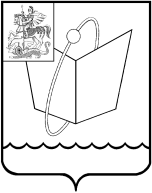 ПОСТАНОВЛЕНИЕот 13.07.2018 № 446Об открытии групп кратковременного пребывания воспитанников возрастной категории 2-3 года в муниципальных дошкольных образовательных учреждениях городского округа Фрязино и установлении платы за содержание детей В соответствии с Федеральным законом от 06.10.2003 № 131-ФЗ «Об общих принципах организации местного самоуправления в Российской Федерации», Федеральным законом от 29.12.2012 № 273-ФЗ «Об образовании в Российской Федерации», законом Московской области от 27.07.2013 № 94/2013-ОЗ «Об образовании», приказом министерства образования и науки Российской Федерации от 30.08.2013 № 1014 «Об утверждении Порядка и осуществления образовательной деятельности по основным общеобразовательным программам - образовательным программам дошкольного образования», постановлением Правительства Московской области от 29.12.2012 № 1612/48 «О мерах по комплектованию муниципальных дошкольных образовательных учреждений в Московской области», постановлением Главы городского округа Фрязино от 14.06.2018 № 401 «О внесении изменений в постановление Главы города Фрязино от 21.02.2018 №115 «Об утверждении административного регламента предоставления муниципальной услуги «Прием заявлений, постановка на учет и зачисление детей в образовательные организации, реализующие образовательную программу дошкольного образования, расположенные на территории городского округа Фрязино Московской области», постановлением Главы городского округа от 05.07.2018 № 434 «Об утверждении Положения о группах кратковременного пребывания воспитанников в муниципальных образовательных учреждениях городского округа Фрязино, реализующих основную общеобразовательную программу дошкольного образования», Уставом городского округа Фрязино Московской области,п о с т а н о в л я ю:Открыть в 2018-2019 учебном году в Муниципальном дошкольном образовательном учреждении детском саду комбинированного вида № 15 города Фрязино Московской области группу кратковременного пребывания воспитанников возрастной категории 2-3 года.Установить с 1 сентября 2018 года родительскую плату за содержание одного ребенка в группе кратковременного пребывания на питание (обед) 59 (пятьдесят девять) рублей 70 копеек. Установить с 1 сентября 2018 года родительскую плату за пользование средствами личной гигиены одного ребенка в группе кратковременного пребывания 30 копеек.Опубликовать настоящее постановление в средствах массовой информации и разместить на официальном сайте городского округа Фрязино в сети Интернет.Контроль за выполнением настоящего постановления возложить на заместителя главы администрации – начальника управления социально-культурного развития, молодежной политики и спорта Кожевникова В.М.Временно исполняющий обязанностиГлавы городского округа Фрязино		А.А. Лобков